О внесении изменений в постановлениеадминистрации Новосельского сельского поселенияБрюховецкого района от 30 октября 2020 года № 84«Об утверждении муниципальнойпрограммы«Развитие культуры в Новосельском сельскомпоселении Брюховецкого района на 2021 год»В связи с увеличением затрат на обеспечение программы «Развитие культуры в Новосельском сельском поселении Брюховецкого района на 2021год» п о с т а н о в л я ю:1. Внести в приложение к постановлению администрации Новосельского сельского поселения Брюховецкого района от 30 октября 2020 года № 84 «Об утверждении муниципальной программы «Развитие культуры в Новосельском сельском поселении Брюховецкого района на 2021год» (далее - Программа) следующие изменения:1) в паспорте Программы строку:	изложить в следующей редакции:2) абзац 2 пункта 4 Программы «Обоснование ресурсного обеспечения программы» Программы изложить в следующей редакции:«Общий объем финансирования муниципальной программы – 1473,0 тыс. рублей.»;3) приложение к Программе изложить в новой редакции (прилагается).2. Настоящее постановление вступает в силу со дня его подписания.Глава Новосельскогосельского поселенияБрюховецкого района	В.А. НазаренкоМероприятия муниципальной программы«Развитие культуры в Новосельском сельском поселенииБрюховецкого района на 2021год»ЛИСТ СОГЛАСОВАНИЯпроект постановления администрации Новосельского сельскогопоселения Брюховецкого района от __________№ ____«О внесении изменений в постановление администрации Новосельского сельского поселения Брюховецкого района от 30 октября 2020 года № 84 «Об утверждении муниципальнойпрограммы «Развитие культуры в Новосельском сельскомпоселении Брюховецкого района на 2021год»Проект подготовлен и внесен:ЗАЯВКА
К ПОСТАНОВЛЕНИЮ Наименование постановления:«О внесении изменений в постановление администрации Новосельского сельского поселения Брюховецкого района от 30 октября 2020 года № 84 «Об утверждении муниципальной программы «Развитие культуры в Новосельском сельском поселении Брюховецкого района на 2021год»Проект постановления внесен: Экономистом администрации Новосельского сельского поселения Брюховецкого районаПостановление разослать:1) главному специалисту администрации Новосельского сельского поселения Брюховецкого района Н.Л.Брачковой – 1 экз.2) экономисту администрации Новосельского сельского поселения Брюховецкого района С.В. Ганич – 1 экз.____________		Ганич Светлана Владимировна___________2021 года         (подпись)                                              53 2 45                             (дата)	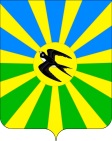 АДМИНИСТРАЦИЯ НОВОСЕЛЬСКОГО СЕЛЬСКОГО ПОСЕЛЕНИЯ БРЮХОВЕЦКОГО РАЙОНАПОСТАНОВЛЕНИЕАДМИНИСТРАЦИЯ НОВОСЕЛЬСКОГО СЕЛЬСКОГО ПОСЕЛЕНИЯ БРЮХОВЕЦКОГО РАЙОНАПОСТАНОВЛЕНИЕот 01.10.2021№ 86село Новое Селосело Новое Село«Объемы и источники финансирования программыОбщий объем финансирования муниципальной программы - 1373,0 тыс.руб., из них:местный бюджет – 1373,0 тыс. рублей.»;«Объемы и источники финансирования программыОбщий объем финансирования муниципальной программы - 1473,0 тыс.руб., из них:местный бюджет – 1473,0 тыс. рублей.»;ПРИЛОЖЕНИЕ к постановлению администрацииНовосельского сельского поселенияБрюховецкого района от ____________ № __«ПРИЛОЖЕНИЕ к муниципальной программеНовосельского сельского поселенияБрюховецкого района«Развитие культуры в Новосельском сельском поселении Брюховецкогорайона на 2021год»№ п/пНаименование мероприятияИсточники финансированияОбъем финансирования, тыс. руб.Ожидаемый результатМуниципальный заказчик/исполнители№ п/пНаименование мероприятияИсточники финансирования2021 год1234561.Расходы на обеспечение деятельности (оказание услуг) МБУ «Культурно-досуговый центр «Радуга» ДКФБАктивизация механизмов государственной и муниципальной поддержки деятельности поселенческих культурно - досуговых учрежденийАдминистрация Новосельского сельского поселения Брюховецкого района»1.Расходы на обеспечение деятельности (оказание услуг) МБУ «Культурно-досуговый центр «Радуга» ДККБАктивизация механизмов государственной и муниципальной поддержки деятельности поселенческих культурно - досуговых учрежденийАдминистрация Новосельского сельского поселения Брюховецкого района»1.Расходы на обеспечение деятельности (оказание услуг) МБУ «Культурно-досуговый центр «Радуга» ДКМБ809,0Активизация механизмов государственной и муниципальной поддержки деятельности поселенческих культурно - досуговых учрежденийАдминистрация Новосельского сельского поселения Брюховецкого района»1.Расходы на обеспечение деятельности (оказание услуг) МБУ «Культурно-досуговый центр «Радуга» ДКДругие источникиАктивизация механизмов государственной и муниципальной поддержки деятельности поселенческих культурно - досуговых учрежденийАдминистрация Новосельского сельского поселения Брюховецкого района»1.Расходы на обеспечение деятельности (оказание услуг) МБУ «Культурно-досуговый центр «Радуга» ДКВсего809,0Активизация механизмов государственной и муниципальной поддержки деятельности поселенческих культурно - досуговых учрежденийАдминистрация Новосельского сельского поселения Брюховецкого района»2.Расходы на обеспечение деятельности (оказание услуг) МБУ «Культурно-досуговый центр «Радуга» библиотекиФБПовышение роли библиотек в духовной сфере общества, системе воспитания населения;- увеличению количества читателей;-улучшению библиотечного обслуживанияАдминистрация Новосельского сельского поселения Брюховецкого района»2.Расходы на обеспечение деятельности (оказание услуг) МБУ «Культурно-досуговый центр «Радуга» библиотекиКБПовышение роли библиотек в духовной сфере общества, системе воспитания населения;- увеличению количества читателей;-улучшению библиотечного обслуживанияАдминистрация Новосельского сельского поселения Брюховецкого района»2.Расходы на обеспечение деятельности (оказание услуг) МБУ «Культурно-досуговый центр «Радуга» библиотекиМБ470,0Повышение роли библиотек в духовной сфере общества, системе воспитания населения;- увеличению количества читателей;-улучшению библиотечного обслуживанияАдминистрация Новосельского сельского поселения Брюховецкого района»2.Расходы на обеспечение деятельности (оказание услуг) МБУ «Культурно-досуговый центр «Радуга» библиотекиДругие источникиПовышение роли библиотек в духовной сфере общества, системе воспитания населения;- увеличению количества читателей;-улучшению библиотечного обслуживанияАдминистрация Новосельского сельского поселения Брюховецкого района»2.Расходы на обеспечение деятельности (оказание услуг) МБУ «Культурно-досуговый центр «Радуга» библиотекиВсего470,0Повышение роли библиотек в духовной сфере общества, системе воспитания населения;- увеличению количества читателей;-улучшению библиотечного обслуживанияАдминистрация Новосельского сельского поселения Брюховецкого района»3.Ремонт памятниковФБВосстановление памятников и создание условий по обеспечению их сохранностиАдминистрация Новосельского сельского поселения Брюховецкого района»3.Ремонт памятниковКБВосстановление памятников и создание условий по обеспечению их сохранностиАдминистрация Новосельского сельского поселения Брюховецкого района»3.Ремонт памятниковМБ194,0Восстановление памятников и создание условий по обеспечению их сохранностиАдминистрация Новосельского сельского поселения Брюховецкого района»3.Ремонт памятниковДругие источникиВосстановление памятников и создание условий по обеспечению их сохранностиАдминистрация Новосельского сельского поселения Брюховецкого района»3.Ремонт памятниковВсего194,0Восстановление памятников и создание условий по обеспечению их сохранностиАдминистрация Новосельского сельского поселения Брюховецкого района»ИТОГОФБИТОГОКБИТОГОМБ1473,0ИТОГОДругие ИсточникиИТОГОВсего1473,0Экономистом администрацииНовосельского сельского поселенияС.В. ГаничПроект согласован:Главный специалист администрации Новосельского сельского поселенияН.Л. Брачкова